國中 自然 科考試卷  ____年____班  座號：_____ 姓名：__________一、單選題：每格2分、共84分鋼絲絨生鏽質量變大，木炭燃燒後質量變小，關於此敘述，下列何者錯誤？　
(A)鋼絲絨與氧氣反應，所以質量變大　(B)木炭燃燒產生CO2溢出，所以質量減小　(C)此二反應都不遵守質量守恆定律　(D)二者都是化學反應答案：(C)解析：皆遵守質量守恆附圖為可樂包裝上的碳足跡標籤，標籤上的數字代表此可樂（包含瓶子）從製造、運輸、使用到回收等過程中，各階段所產生的溫室氣體，經換算後相當於總共排放出280 g的二氧化碳。若某運動飲料的碳足跡經換算後為8莫耳的二氧化碳，則此運動飲料的碳足跡標示應為下列何者？
（碳和氧的原子量分別為12與16）
　
(A)　(B)　(C)　(D)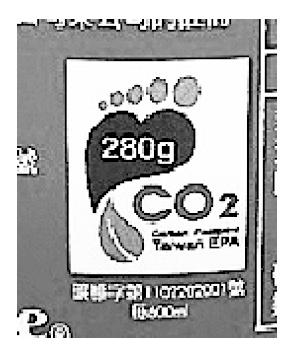 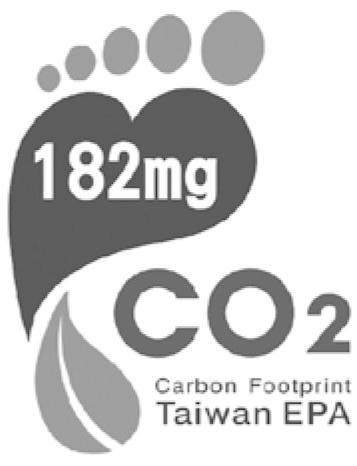 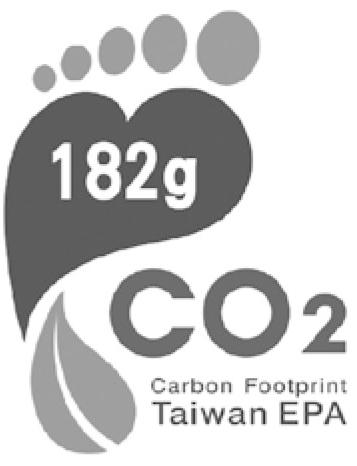 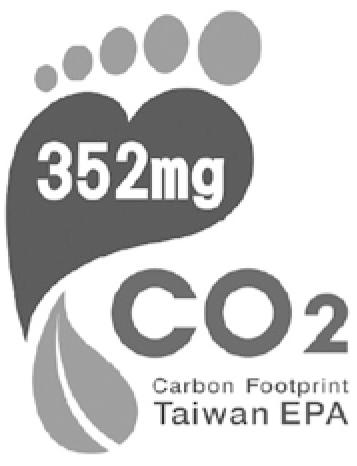 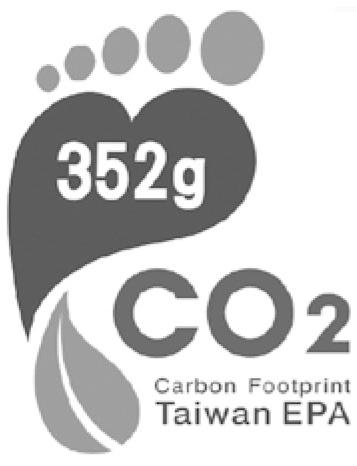 答案：(D)解析：8莫耳的二氧化碳等於8×44＝352 g，故符合題意的選項為(D)。有一天，阿燦協助老師整理實驗室的藥品，他發現有一瓶密封的小罐子內裝有液體及某種物質，標籤上註明是「鉀」。試問下列何者正確?　
(A)瓶中液體應該是水　(B)瓶中液體應該是酒精　(C)鉀的活性很大，在空氣中容易氧化形成氧化物　(D)鉀的氧化物溶在水中會使石蕊試紙呈紅色答案：(C)解析：鉀的活性很大，應該儲存在礦物油中在Mg＋CuO → Cu＋MgO反應中，下列敘述何者不正確？　
(A)Mg被氧化成MgO　(B)CuO被還原成Cu　(C)Mg為還原劑　(D)MgO為氧化劑答案：(D)Mg＋CuO → Cu＋MgO；Mg將CuO還原產生Cu，為還原劑；解析：CuO將Mg氧化成MgO，為氧化劑。硫的原子量為32，則16克硫含有硫原子若干莫耳？　
(A)0.5　(B)2　(C)3×1023　(D)1.2×1024答案：(A)解析：16克硫 = 16/32 = 0.5 mol 硫原子下列各項日常生活中的變化，何者不是氧化還原反應？　
(A)植物行光合作用　(B)漂白水洗衣服　(C)碳酸氫鈉加熱分解　(D)維他命E保存食品答案：(C)解析：碳酸氫鈉加熱分解未涉及氧化還原。已知：甲為適宜鑄造又宜鍛接的鐵；乙為含碳量最少、純度最高的鐵；丙為含碳量最高，質硬且脆的鐵。則下列選項中，何者最有可能為甲、乙、丙？　
(A)熟鐵、鋼、生鐵　(B)鋼、熟鐵、生鐵　(C)鋼、生鐵、熟鐵　(D)生鐵、熟鐵、鋼答案：(B)解析：鋼的含碳量介於熟鐵與生鐵之間，既適宜鑄造又適宜鍛接；熟鐵含碳量最少，純度最高；生鐵含碳量最高，質硬且脆的鐵。雙氧水加入二氧化錳的反應裝置如附圖，可以藉由什麼現象來觀察是否發生化學變化？
　
(A)錐形瓶溶液顏色逐漸改變　(B)產生了氣泡　(C)二氧化錳質量逐漸變小　(D)產生黑色沉澱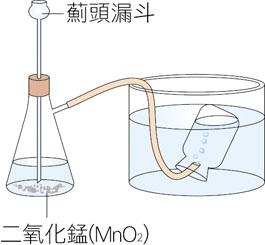 答案：(B)燃燒反應：C3H8＋x O2→y CO2＋z H2O，則y＋z－x＝？　
(A)5　(B)4　(C)3　(D)2答案：(D)C3H8＋x O2→y CO2＋z H2OC3H8＋5 O2→3 CO2＋4 H2O解析：y＋z－x＝2已知甲和乙二種物質反應生成丙和丁，其反應式為：3甲＋乙 → 2丙＋2 丁附表是甲和乙反應的一組實驗數據，若改取24 g的甲與24 g的乙進行上述反應，最多可以生成多少的物質丁？
(A)16 g　(B)22 g　(C)33 g　(D)88 g答案：(B)解析：從表中可知甲反應掉96克，乙反應掉28克產生丙36克，由質量守恆的觀念知丁為88克；從方程式可知甲分子量為96／3＝32，乙分子量為28／1＝28，丙分子量為36／2＝18，丁分子量為88／2＝44；因為係數比等於莫耳數比；取24 g的甲和乙反應可知甲完全用完會產生0.5莫耳的丁，故丁的質量為0.5×44＝22 g，答案選(B)。已知相同個數的Ca原子與相同個數的C原子之質量比為10：3，則Ca原子的原子量等於：　
(A)30　(B)40　(C)50　(D)60答案：(B)解析：10：3＝X：12，X＝40。已知元素對氧的活性序列為Mg＞Zn＞Pb＞Cu，則正確的反應式是：　
(A)Zn＋MgO → Mg＋ZnO　(B)Pb＋ZnO → Zn＋PbO　(C)Cu＋PbO → Pb＋CuO　(D)Zn＋CuO → Cu＋ZnO答案：(D)解析：元素對氧的活性序列為Mg＞Zn＞Pb＞Cu，Zn＋CuO → Cu＋ZnO ，活性：Zn > Cu下圖為某一化學反應的圖示，若以Ａ代表，以Ｂ代表，則化學反應式以下列何者正確? 
　
(A)A2＋B4→AB＋A3B　(B)A2＋B4→AB＋3AB　(C)2A＋2B2→AB＋A3B　(D)2A＋2B2→AB＋AB3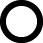 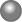 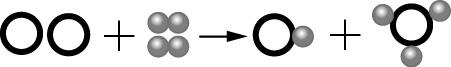 答案：(D)解析：化學反應式要能表示出原子、分子及其個數在藥物化學或食品化學中，通常維生素C的用途，是屬於下列何者？　
(A)催化劑　(B)氧化劑　(C)抗還原劑　(D)抗氧化劑答案：(D)解析：維生素C通常在藥物化學或食品化學中作為還原劑用途，即可抗氧化。(a) CO2，(b) SO2，(c) CaO，(d) MgO，(e) CuO；以上五種物質，何者是屬於鹼性氧化物？　
(A)a、b　(B)c、d　(C)c、d、e　(D)d、e答案：(B)金屬氧化物(c) CaO，(d) MgO可溶於水者，呈鹼性解析：(e) CuO不能溶解，故水溶液為中性。以氫氣將氧化銅中的金屬銅還原出來的反應式如下：CuO＋H2 → Cu＋H2O，在上述反應中，當還原劑的為下列何者？　
(A)CuO　(B)H2　(C)Cu　(D)H2O答案：(B)解析：反應物中的H2將CuO還原成Cu，即H2為還原劑。曉嵐總是搞混生鐵、熟鐵、鋼、鑄鐵、鍛鐵等有關「鐵」的名詞，總是傻傻分不清哪個是哪個。以下是她整理的「重點」，試問哪一個重點有錯誤?　
(A)由高爐冶煉出來的鐵為生鐵，含碳量高，並含有矽、錳等雜質，若再熔融可用來鑄造鐵器　(B)鋼鐵的含碳量介於生鐵和熟鐵之間，堅硬且有韌性，適合製造鐵軌　(C)熟鐵又叫鍛鐵，適合高溫鍛接及製造鐵釘　(D)不鏽鋼是鋼鐵和其他不同金屬的化合物，耐腐蝕，可製作不鏽鋼鍋等答案：(D)解析：(D)不鏽鋼是一種混合物經實驗結果，得知下列兩項事實：(1)煤焦不能用來還原鋁礦，但可用來還原銅礦和鐵礦；(2)加熱細鐵絲，可在純氧中劇烈燃燒，而加熱細銅絲，在純氧中不易燃燒，只有表面變黑。由上述判斷，C、Al、Cu、Fe 四元素的活性由大到小順序是下列哪一項？　
(A)C＞Al＞Fe＞Cu　(B)Al＞C＞Cu＞Fe　(C)C＞Al＞Cu＞Fe　(D)Al＞C＞Fe＞Cu答案：(D)解析：由(1)推論碳活性小於鋁，大於鐵、銅；由(2)推論鐵活性大於銅。因此，活性Al＞C＞Fe＞Cu。高爐中煉鐵的化學反應式為：Fe2O3＋CO → Fe＋CO2（未平衡），則平衡後的平衡係數為：　
(A)1：1：1：1　(B)1：2：2：3　(C)1：3：2：3　(D)2：3：2：3答案：(C)解析：Fe2O3＋ CO →  Fe ＋ CO2  
   1            2           
設C的係數皆為X
   3     X            2X   
3+X=2X，則X=3若以X、Y、Z代表三種金屬元素，以XO、YO、ZO代表它們的氧化物，根據下列情況：
X ＋ YO → XO ＋ Y 
X ＋ ZO → 無作用
根據上述反應的結果，推論X、Y、Z三種元素對氧的活性順序，應為下列何者？　
(A)Z＞X＞Y　(B)Z＞Y＞X　(C)X＞Y＞Z　(D)X＞Z＞Y答案：(A)解析：由「X＋YO → XO＋Y」中X將Y從YO取代出來，推論出活性X＞Y；再由「X＋ZO → 無作用」中推論出活性Z＞X；因此Z＞X＞Y。火柴是利用摩擦生熱的取火工具，某種火柴是以火柴頭與火柴盒側邊擦劃，同時產生熱能，再促使火柴頭成分中的氯酸鉀（KClO3）和硫（S）反應燃燒，反應式為：w KClO3＋x S → y KCl＋z SO2（其中w、x、y和z為反應式係數）若y＋z＝5，則上述反應式中哪兩個物質的係數均為3？　
(A)氧化劑和氯化鉀　(B)氧化劑和二氧化硫　(C)還原劑和氯化鉀　(D)還原劑和二氧化硫答案：(D)解析：反應式的係數分別為2、3、2、3，故硫和二氧化硫的係數為3，S得到氧變成二氧化硫，所以答案應選(D)。下列敘述中的各種現象，何者不是氧化反應？　
(A)動物的呼吸作用　(B)氯化鈣和碳酸鈉反應　(C)刀片生鏽　(D)鉀的新切面失去光澤答案：(B)解析：氯化鈣和碳酸鈉反應，沒有氧的得失，故不是氧化反應。A、B、C為三種不同之純物質，其分子量分別為10、16、18。若A和B反應可生成C，則下列何者可能為其均衡反應式？　
(A)A＋B→C　(B)A＋2B→C　(C)3A＋B→2C　(D)2A＋B→2C答案：(D)有些金屬雖然活性大易氧化，但表面會生成一層薄薄的氧化物，其質地緻密能防止裡面的金屬繼續被氧化，故久置於空氣中也不容易鏽蝕，為下列哪些元素？　
(A)金、銀　(B)鋅、鋁　(C)鈉、鉀　(D)鐵、銅答案：(B)解析：鋅、鋁久置於空氣中，會和空氣中的氧形成一層薄薄且質地緻密的氧化物，防止內部的金屬再被氧化。燃燒後的生成物溶於水，可使廣用試紙變紅色的，是下列哪一種物質？　
(A)硫　(B)鈉　(C)鎂　(D)鉀答案：(A)解析：(B)鈉、(C)鎂與(D)鉀燃燒後的生成物溶於水，使廣用試紙變藍或紫色的。所謂「真金不怕火煉」，所指的意思是下列何者？　
(A)金與火的顏色相同　(B)金密度大，無法燃燒　(C)金的活性極小，不易氧化　(D)金再怎樣加熱都不會熔答案：(C)解析：金的活性極小，加熱時不易與氧起作用。工業上煉鐵，是在高爐（或鼓風爐）裡將煤焦與氧化鐵反應如下：
2 Fe2O3＋3 C → 4 Fe＋3 CO2，則下列何者正確？　
(A)C為氧化劑，CO2為還原劑　(B)C為還原劑，CO2為氧化劑　(C)Fe2O3為氧化劑，C為還原劑　(D)CO2為氧化劑，Fe為還原劑答案：(C)解析：氧化劑、還原劑是指稱反應物中的物質。Fe2O3供給氧使C成為CO2，故為氧化劑；C為還原劑，使Fe2O3還原成Fe。甲、乙、丙三種分子如附圖，已知甲分子和乙分子可以反應生成丙分子，請選出最能表示附圖之化學反應式？
　
(A)H2＋N2 → NH3　(B)2 H2＋N2 → 2 NH3　(C)H2＋3 N2 → 2 NH3　(D)3 H2 ＋N2 → 2 NH3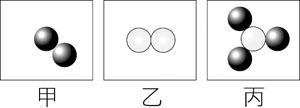 答案：(D)下列物質各1莫耳，何者所含的原子總數最多？　
(A)CH4　(B)H2O　(C)O2　(D)CO2答案：(A)下列有關金屬的敘述中，何者正確？　
(A)由高爐煉得之鐵稱為熟鐵或稱鍛鐵　(B)鋼鐵是一種純物質　(C)合金是一種混合物　(D)不鏽鋼就是鋼與鎳、鋅的合金答案：(C)下列哪一種元素可在二氧化碳中繼續燃燒？　
(A)金　(B)鋅　(C)銅　(D)鎂答案：(D)解析：金、鋅、銅三者活性皆小於碳，只有鎂的活性大於碳。鐵礦、灰石、煤焦是煉鐵的三種主要原料；加入灰石的目的，主要是與礦石中的泥沙作用生成：　
(A)溶渣　(B)氧化鈣　(C)硫酸鈣　(D)氫氧化鈣答案：(A)解析：灰石成分為（CaCO3），可與鐵礦中之泥沙SiO2作用生成熔渣（CaSiO3），熔渣密度小，浮於生鐵上面，可防止液態生鐵再氧化為了防止與水及氧反應，下列哪兩種元素平常都放在礦物油中？　
(A)鋅、銅　(B)鋁、鎂　(C)鈉、鉀　(D)磷、硫答案：(C)解析：鈉、鉀都是活性大的金屬，容易與氧反應，因此儲存時應注意要與氧隔絕，通常將這類金屬儲存於礦物油中。老師在課堂上提到：「銅與稀硝酸反應，會產生無色的一氧化氮氣體；銅與濃硝酸反應，會產生紅棕色的二氧化氮氣體。」小勳上網查詢並在便條紙抄下此二種化學反應式，再次取出便條紙時，卻發現紙條右端破損，如附圖所示。已知甲、乙二反應式中缺少的產物各只有一種，關於甲、乙二反應式應補上的部分，下列敘述何者正確？
　
(A)甲反應式應補上2 NO2　(B)甲反應式應補上4 NO　(C)乙反應式應補上5 NO2　(D)乙反應式應補上6 NO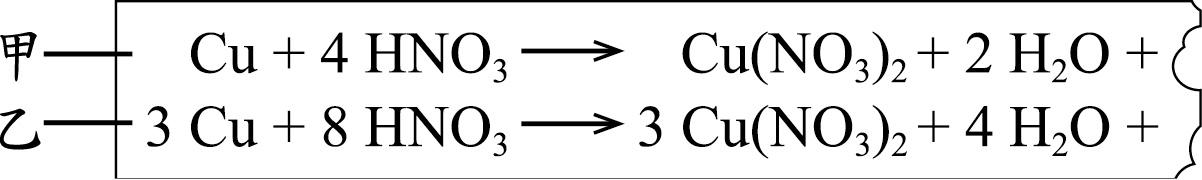 答案：(A)解析：反應式平衡後，兩側原子數相等，可得知甲應補上2 NO2；乙應補上2 NO。如附圖所示，二分子的甲分解產生二分子的乙與一分子的丙，已知甲、乙、丙三者為不同的純物質，則甲物質的分子式為何？
　
(A)AB　(B)A2B　(C)A2B2　(D)A4B4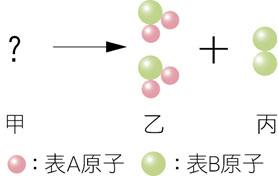 答案：(C)解析：二分子的甲包含4個A原子、4個B原子，故甲為A2B2。甲、乙、丙三種分子如附圖，已知甲分子和乙分子可以反應生成丙分子，若要生成30個丙分子，至少需要多少個甲、乙分子？
　
(A)30個甲分子和15個乙分子　(B)30個甲分子和30個乙分子　(C)45個甲分子和15個乙分子　(D)45個甲分子和30個乙分子答案：(C)解析：反應前後原子總類與數目不變，30個丙分子中，有90個黑和30個白，故需45個甲分子和15個乙分子。液態N2O4與N2H4是火箭常使用的燃料，這二種物質混合並於適當條件下反應，可產生N2、H2O及大量熱能，而得以推動火箭順利升空。上述反應中，關於N2O4的敘述，下列何者正確？　
(A)因進行氧化反應，所以為氧化劑　(B)因進行氧化反應，所以為還原劑　(C)因進行還原反應，所以為氧化劑　(D)因進行還原反應，所以為還原劑答案：(C)解析：反應式：N2O4＋N2H4 → N2＋H2O（未平衡），可知N2O4 放出O原子，進行還原反應，為氧化劑，故選(C)。莫耳是科學上計算物質所含粒子的單位，1莫耳大約是多少個粒子？　
(A)6×1021個　(B)1023個　(C)6個　(D)6×1023個答案：(D)A與B反應產生C和D，其化學反應式如右：2A＋3B→C＋3D，已知A的分子量等於30、B的分子量等於20、C的分子量等於15，則D的分子量等於多少？　
(A)25　(B)35　(C)45　(D)55答案：(B)解析：2×30＋3×20＝15＋3×X，X＝35。已知酒精的分子式為C2H5OH，則酒精的分子量為多少？（原子量：H＝1，C＝12，O＝16）　
(A)60　(B)46　(C)36　(D)29答案：(B)關於化學變化發生的前後，下列敘述何者正確？　
(A)分子總數不變，所以總質量保持不變　(B)分子的種類不同，所以總質量前後會改變　(C)原子的種類和數目都不改變，所以總質量前後不變　(D)原子種類可能不同，但前後總質量保持不變答案：(C)市面上有一種暖暖包，它的成分是鐵粉、水及食鹽，使用時將包裝打開，用力搓揉之後將產生熱量，握在手中或放在身上可以取暖，試問此反應為何？　
(A)化學變化的放熱反應　(B)化學變化的吸熱反應　(C)物理變化的放熱反應　(D)物理變化的吸熱反應答案：(A)解析：鐵粉氧化為放熱反應。二、題組：每格1分、共16分附表中，A、B、C、D代表四種元素，A2O3、BO、C2O、D2O3分別表示其氧化物，試回答下列問題：（＋號表示有反應，－號表示沒有反應）

(　A　)(43) A、B、C、D四元素中，活性大小順序為：　(A) C＞D＞A＞B　(B) C＞D＞B＞A　(C) C＞B＞D＞A　(D)C＞B＞A＞D
(　A　)(44) A、B、C、D四元素中，何者為最強還原劑？　(A) C　(B)D　(C)A　(D) B
(　D　)(45) A2O3、BO、C2O、D2O3中，何者為最強氧化劑？　(A) C2O　(B) D2O3　(C) A2O3　(D) BO
(　D　)(46)甲～辛中有反應者為何？　(A)甲己辛　(B)乙丙丁戊　(C)乙丙丁　(D)甲己庚辛答案：(１)(A)；(２)(A)；(３)(D)；(４)(D)解析：(１) B+A2O3反應為「-」：活性A > B；C+ A2O3反應為「+」：活性C > A；D+ A2O3反應為「+」：活性D > A；D+C2O反應為「-」：活性C > D，元素活性由大至小依次為：C＞D＞A＞B。
(２) 元素活性最大，為最強還原劑。
(３) 金屬元素活性越大，則金屬元素的氧化物活性越小，C2O<D2O3< A2O3<BO。
(４) 甲、己、庚、辛的反應為「+」，甲: A>B 、己:C>B、庚:C>D、辛:D>B。分別取質量不等的銅粉在空氣中加熱，全部銅粉均變成黑色的氧化銅後，稱其總質量，結果如附圖，則：

(　C　)(47) 3 g的銅可與氧若干公克化合？　(A) 0.25　(B) 0.5　(C) 0.75　(D) 1.00
(　A　)(48) 4 g的銅與2 g的氧可反應成氧化銅多少公克？　(A) 5　(B) 10　(C) 15　(D) 20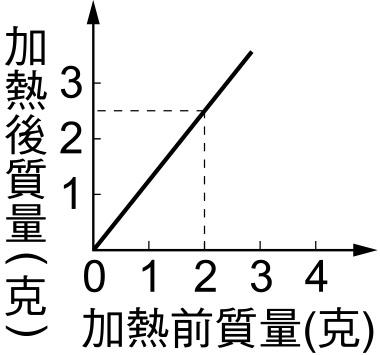 答案：(１)(C)；(２)(A)解析：由圖可知銅2克、氧化銅2.5克，則氧0.5克

(１)銅 : 氧 = 4:1 = 3 : 氧  則 氧 = 0.75
(２)銅 : 氧 : 氧化銅 = 4:1:5，氧化銅=5克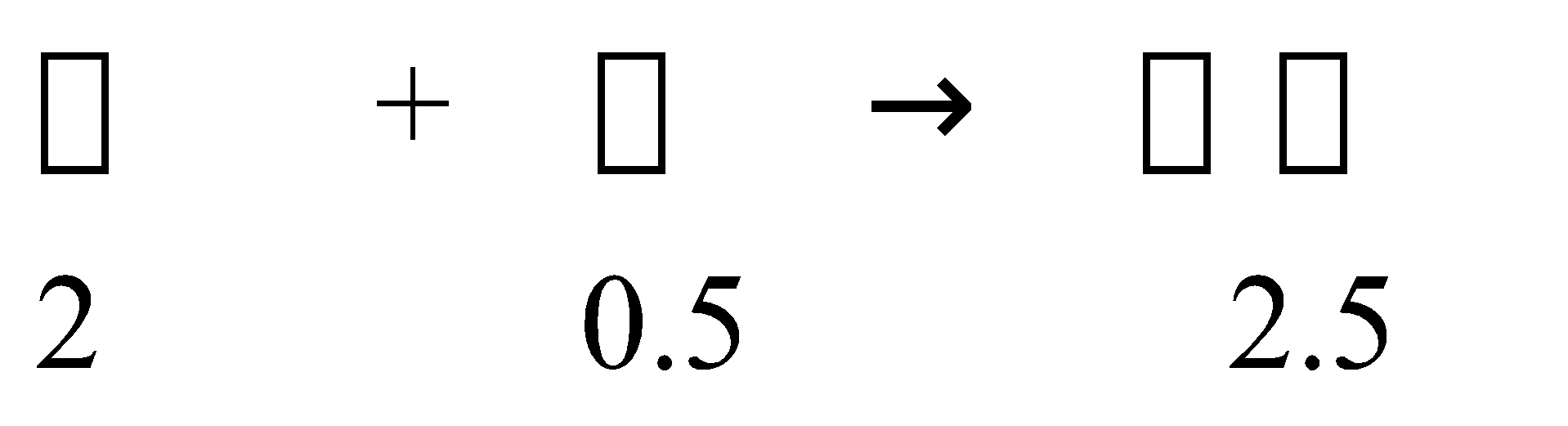 閱讀下列選文，回答第(1)至(2)題：
美國德州一家化學肥料工廠發生大爆炸，疑似因為原料「無水氨」儲存不當而造成。如附圖新聞畫面所示，「無水氨」在此處指的是液態的氨氣，「無水氨」在高溫環境下突然汽化而產生高壓，或是遇到強氧化劑（例如含硝酸根離子NO3－的物質），都可能爆炸。

D(49).根據圖中判斷，從正常狀態到形成「無水氨」，最可能經過下列何種過程？
(A)吸熱的化學變化　　(B)吸熱的物理變化　　(C)放熱的化學變化　　(D)放熱的物理變化
A(50).根據文中所述，「無水氨」和硝酸根離子進行反應時的反應類型，依序為下列何者？
(A)氧化反應；還原反應　　(B)氧化反應；氧化反應　　(C)還原反應；還原反應　　(D)還原反應；氧化反應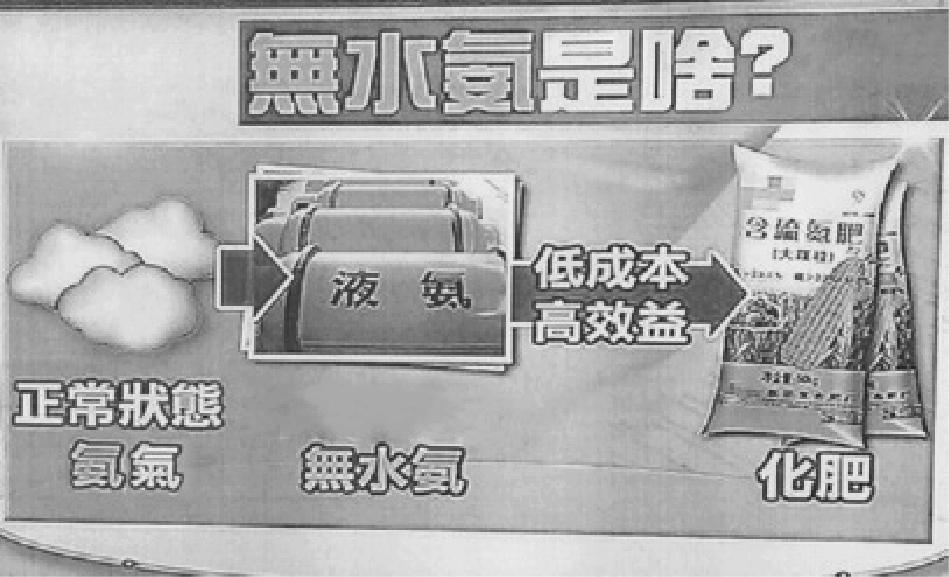 答案：(1).D
(2).A解析：(1).氨從氣態到液態，需高壓低溫，故為放熱的物理變化。
(2).文中敘述「含硝酸根離子的物質」為強氧化劑，可知當「無水氨」和硝酸根離子反應時，前者進行氧化反應，後者進行還原反應。小明取六種物質：鎂、鋅、銅、硫、磷、碳做活性大小實驗及氧化物的酸鹼性探討。試回答下列各問題：
(　D　)(5１)利用下列哪種實驗來探討金屬對氧活性的大小最理想？　(A)金屬光澤　(B)硬度　(C)酸鹼度　(D)燃燒的難易
(　D　)(5２)鎂帶燃燒、鋅片燃燒火焰各呈何種顏色呢？　(A)黃綠色、白色　(B)紅色、藍色　(C)藍色、紅色　(D)白色、黃綠色
(　B　)(5３)何者燃燒時具有臭味，而且火焰呈藍紫色呢？　(A)銅　(B)硫　(C)磷　(D)碳
(　C　)(5４)燃燒時會冒白煙且火焰顏色呈黃白色的，是下列何種物質呢？　(A)鎂帶　(B)硫粉　(C)紅磷　(D)碳粉
(　B　)(5５)有關銅的敘述，下列何者正確？　(A)銅在燃燒時，火焰呈黃色　(B)銅的氧化物難溶於水　(C)銅的氧化物使石蕊試紙變成藍色　(D)新切面在一分鐘內即失去光澤
(　D　)(5６)欲清除燃燒匙上的燃燒產物等灰垢，可使用下列何種方法？　(A)使用熱水煮沸，再用燈火燒紅　(B)浸在清水中一段時間後用鐵錘敲擊　(C)用氫氧化鈉沖洗後以刮勺刮除　(D)用稀鹽酸浸泡數分鐘後再用清水沖洗
(　B　)(5７)本實驗燃燒後的氧化物將其放入水中或通入水中，能使廣用試紙變成藍紫色的物質共有幾個呢？　(A) 1　(B) 2　(C) 3　(D) 4
(　A　)(5８)由本實驗可知，金屬鎂、鋅、銅對氧的活性何者最大？　(A)鎂　(B)鋅　(C)銅　(D)無法比較答案：(１)(D)；(２)(D)；(３)(B)；(４)(C)；(５)(B)；(６)(D)；(７)(B)；(８)(A)解析：(１)實驗室用燃燒最方便，最易燃燒活性最大。
(２)鎂帶燃燒火焰：白色，鋅片燃燒火焰：黃綠色。
(３)硫：燃燒時具有臭味，而且火焰呈藍紫色。
(４)紅磷：燃燒時會冒白煙且火焰顏色呈黃白色。
(５) (A)銅在燃燒時，無火焰；(C)銅的氧化物不溶於水無法使試紙變色；(D)銅的活性小，新切面短時間內不易失去光澤。
(６)燃燒匙用稀鹽酸浸泡數分鐘後再用清水沖洗。
(７)使廣用試紙變成藍紫色的物質為鹼性，金屬的氧化物溶於水呈鹼性：鎂、鋅(不易)。
(８)金屬鎂、鋅、銅對氧的活性最大的是鎂。物質反應前質量(g)反應後質量(g)甲1004乙280丙036A2O3BOC2OD2O3A甲乙丙B-丁戊C+己庚D+辛-